Foglalkozás 1. osztálybanVarga-Fogarasi Szilvia: Jankó két vendége című meséje alapjánKészítette: Tömöri Ilona, Hajdúszoboszlói Bárdos Lajos Általános IskolaReggeli üzenet olvasása: „Ma jókedvű napunk lesz!”A mese tanítói bemutatásaSpontán tanulói megnyilatkozásokTi melyik vendégnek örülnétek jobban?Mikor mondhatod el magadról, hogy most Jókedv van nálad vendégségben? Honnét veszed észre?Mi alapján tudod azt mondani magadról, hogy most Rosszkedvet engedted be?A kivetített szavak, kifejezések közül melyek jelentése tartalmaz pozitív dolgokat, amelyek hozzásegítenek minket ahhoz, hogy Jókedv többet vendégeskedjen nálunk? Mondjatok rá példákat!Projektorral az alábbiak kivetítve:Segítőkész vagyokIzgulokHálás vagyok valamiértÁrulkodokDuzzogokHaragtartó vagyokMozgok a friss levegőnUdvarias vagyokBarátságos vagyok mindenkivelLusta vagyokSzomorkodokTréfálkozokSzorgalmas vagyokFélekMegbocsátokMindenben megkeresem a jótJókedv memória*A pozitív állításokat tartalmazó szavakból, kifejezésekből külön szókártyát is készítek. Kirakom sorban, majd letakarom. 	Melyik volt az első?	Melyik volt a harmadik? stb.Majd a kártyák sorrendjét megváltoztatom. Mi változott?Zenehallgatás, mozgásBagdi Bella: Jól érzem magam c. dalára*Forrás: Kovács Mária (Kossuth Lajos Általános Iskola, Tiszafüred) A vándormadarak ajándéka c. mese játékos szövegfeldolgozása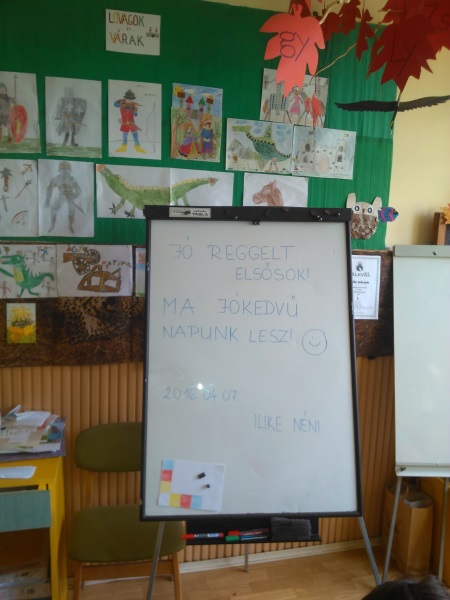 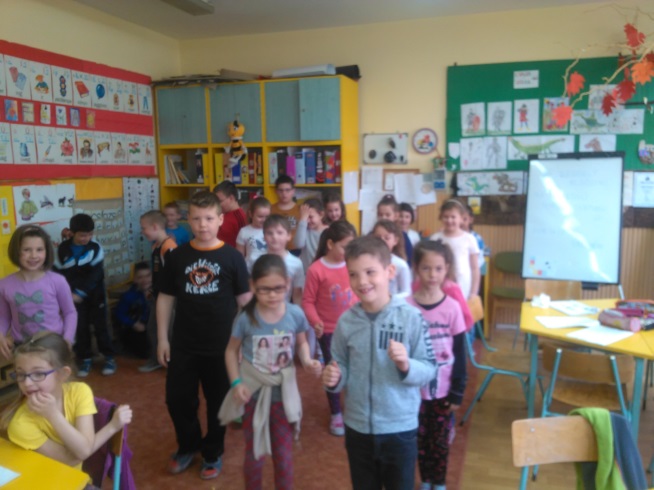 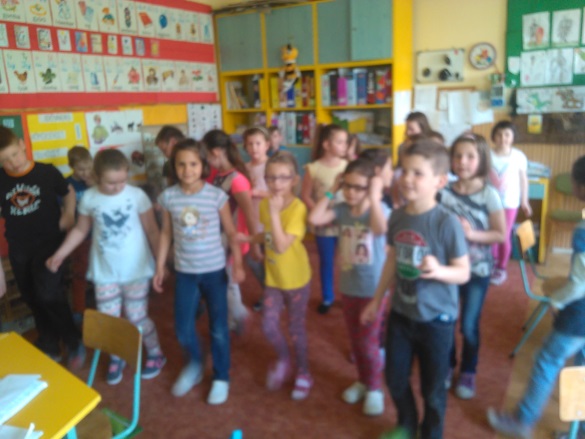 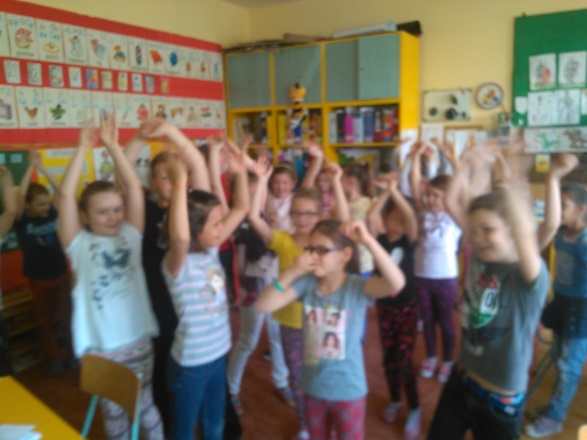 